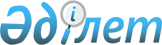 О переименовании переулка Советский города Актобе в переулок имени Озбекали ЖанибековаПостановление акимата Актюбинской области от 30 мая 2017 года № 183 и решение маслихата Актюбинской области от 30 мая 2017 года № 156. Зарегистрировано Департаментом юстиции Актюбинской области 4 июля 2017 года № 5582
      В соответствии со статьями 6 и 27 Закона Республики Казахстан от 23 января 2001 года "О местном государственном управлении и самоуправлении в Республике Казахстан", подпунктом 4-1) статьи 11 Закона Республики Казахстан от 8 декабря 1993 года "Об административно-территориальном устройстве Республики Казахстан", постановлением Правительства Республики Казахстан от 24 февраля 2014 года № 138 "Об утверждении Правил учета мнения населения соответствующей территории при наименовании, переименовании административно-территориальных единиц, составных частей населенных пунктов, а также уточнении и изменении транскрипции их наименований", заключением Республиканской ономастической комиссии при Правительстве Республики Казахстан от 20 декабря 2016 года, протоколом проведенных постоянной комиссией маслихата города Актобе публичных слушаний, акимат Актюбинской области ПОСТАНОВЛЯЕТ и Актюбинский областной маслихат РЕШИЛ:
      1. Переименовать переулок Советский города Актобе в переулок имени Озбекали Жанибекова, согласно приложению к настоящему совместному постановлению акимата и решению маслихата.
      2. Контроль за исполнением настоящего совместного постановления акимата и решения маслихата возложить на заместителя акима области Нургалиева Е.Ж.
      3. Настоящее совместное постановление акимата и решение маслихата вводится в действие по истечении десяти календарных дней после дня их первого официального опубликования. Схематическая карта о переименовании переулка Советский города Актобе в переулок имени Озбекали Жанибекова 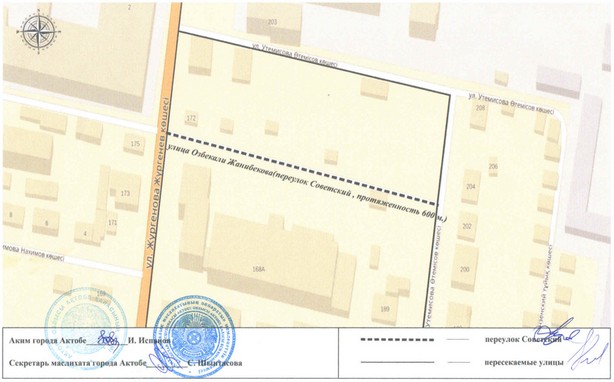 
					© 2012. РГП на ПХВ «Институт законодательства и правовой информации Республики Казахстан» Министерства юстиции Республики Казахстан
				
      Аким области 

Б. САПАРБАЕВ

      Председатель сессии,
секретарь 
областного маслихата 

С. КАЛДЫГУЛОВА
Приложение к совместному постановлению акимата и решению маслихата Актюбинской области от 30 мая 2017 года № 183/156